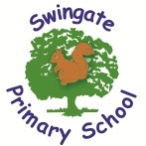 Year 1 Home Learning Term 5EnglishMathsPhysicalScienceCreativeMake a fact file about a cold or hot countryGo for a walk in the woods- estimate the height of some of the trees.Pack a suitcase for a hot or cold country.Create a science investigation of your own Create a London landmark- Big Ben, The London Eye etc. Make a split digraph book.a-e, i-e, e-e, o-e, u-eWhere is the hottest and coldest place in the world? What is the difference in temperature?Teach a family member a new skill learnt in PE- Dribbling, yoga position, stretches etc.Can you make an egg float? An egg sinks to the bottom if you drop it into a glass of ordinary drinking water but what happens if you add salt? Start by writing a prediction of what you think will happen. Then record how many teaspoons it takes before the egg floats. Have fun!Research a U.K. artist and create a painting in the style of them.Make a phonics board game to play with your friends and family.Create a time diary for a day. Writing down the times you do certain things.Recreate a dance from a country of your choice.How have animals adapted to live in certain climates around the worldCreate a collage of the United Kingdom map.Write a story about your adventures in a hot or cold country.Research the time differences in different countries.How many steps are there from your bedroom to your kitchen? From the bathroom to the living room? From your front door to your bedroom?What plants grow in other countries that do not grown in our country?Design your own flag. 